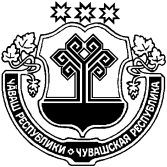 На основании Федерального закона от 03.08.2018 № 307-ФЗ «О внесении изменений в отдельные законодательные акты Российской Федерации в целях совершенствования контроля за соблюдением законодательства Российской Федерации о противодействии коррупции» Собрание депутатов Караевского сельского поселения Красноармейского района Чувашской Республики решило: 1. Внести в Положение о муниципальной службе Караевского сельского поселения  Красноармейского района Чувашской Республики, утвержденное  решением Собрания депутатов Караевского сельского поселения Красноармейского района Чувашской Республики от 18.05.2018 №С-28/1 следующие изменения:в пункте 11.8 подпункт а) изложить в следующей редакции:«а) доклада администрации Караевского сельского поселения Красноармейского района по профилактике коррупционных и иных правонарушений о совершении коррупционного правонарушения, в котором излагаются фактические обстоятельства его совершения, и письменного объяснения муниципального служащего только с его согласия и при условии признания им факта совершения коррупционного правонарушения (за исключением применения взыскания в виде увольнения в связи утратой доверия).2.  Настоящее решение вступает в силу после его официального опубликования в периодическом печатном издании Караевского сельского поселения Красноармейского района Чувашской Республики «Караевский Вестник».Глава Караевского сельского поселенияКрасноармейского района                                                           Л.Л. АлексееваЧĂВАШ РЕСПУБЛИКИКРАСНОАРМЕЙСКИ РАЙОНẺЧУВАШСКАЯ РЕСПУБЛИКА КРАСНОАРМЕЙСКИЙ РАЙОН  КАРАЙ ЯЛ ПОСЕЛЕНИЙĚН ДЕПУТАТСЕН ПУХĂВĚ ЙЫШĂНУ2020.08.13 № С-55/2Карай ялěСОБРАНИЕ ДЕПУТАТОВ КАРАЕВСКОГО СЕЛЬСКОГО ПОСЕЛЕНИЯРЕШЕНИЕ13.08.2020   № С-55/2с. КараевоО внесении изменения в решение Собрания депутатов Караевского сельского поселения Красноармейского района Чувашской Республики от 18.05.2018 № С-28/1 «Об утверждении Положения о муниципальной службе  Караевского сельского поселения Красноармейского района Чувашской Республики»